ECOSISTEMA OCEANO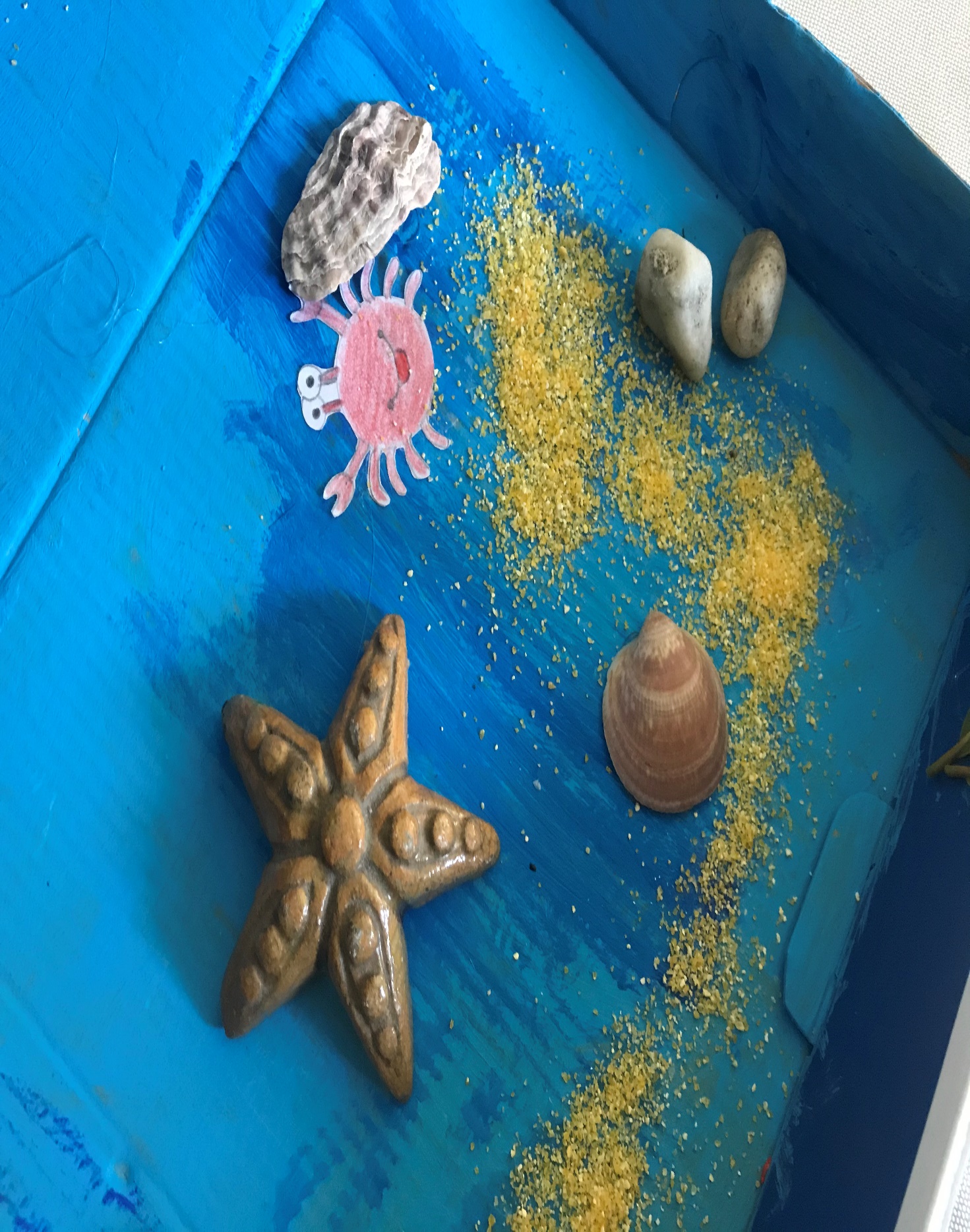 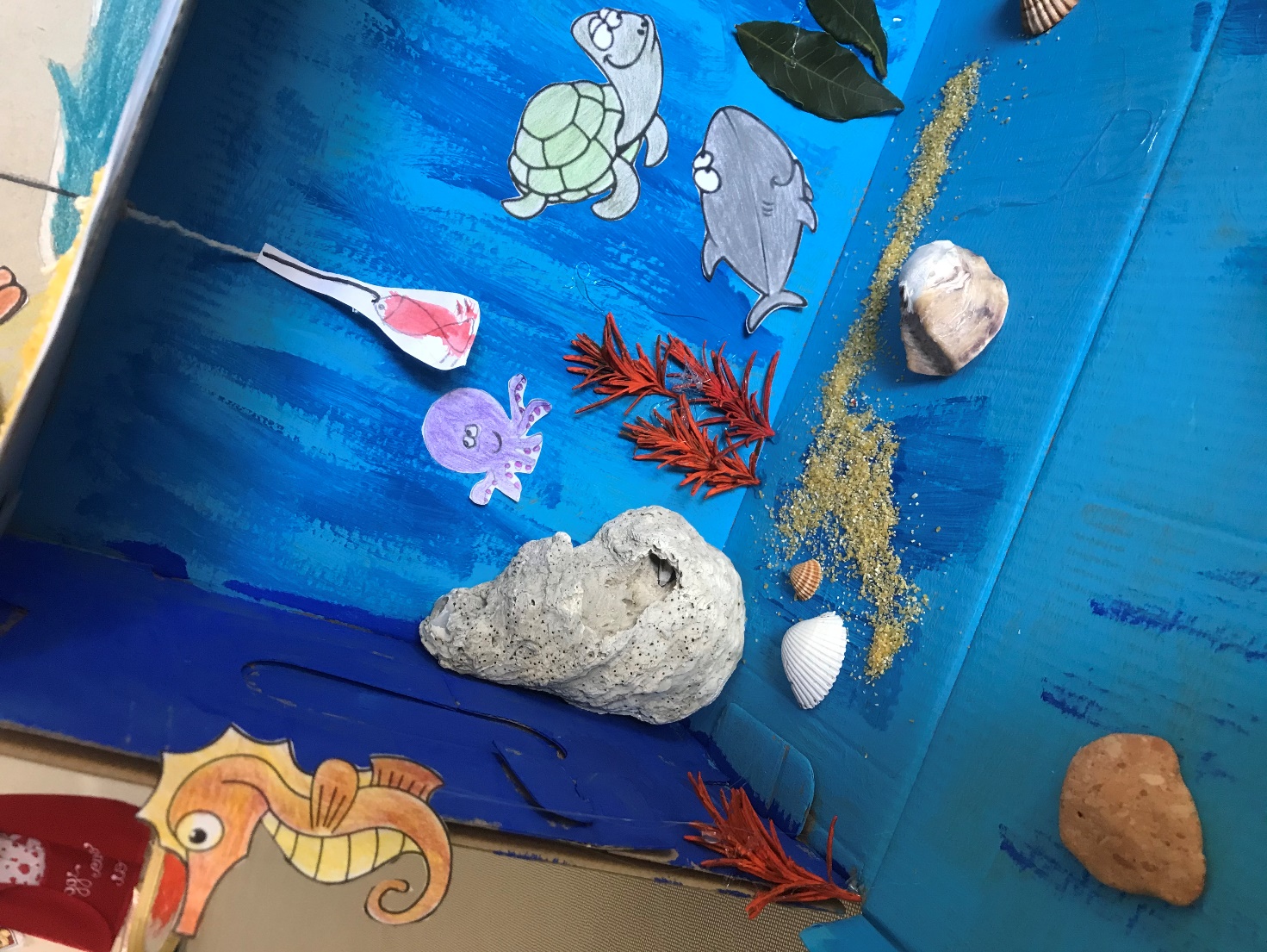 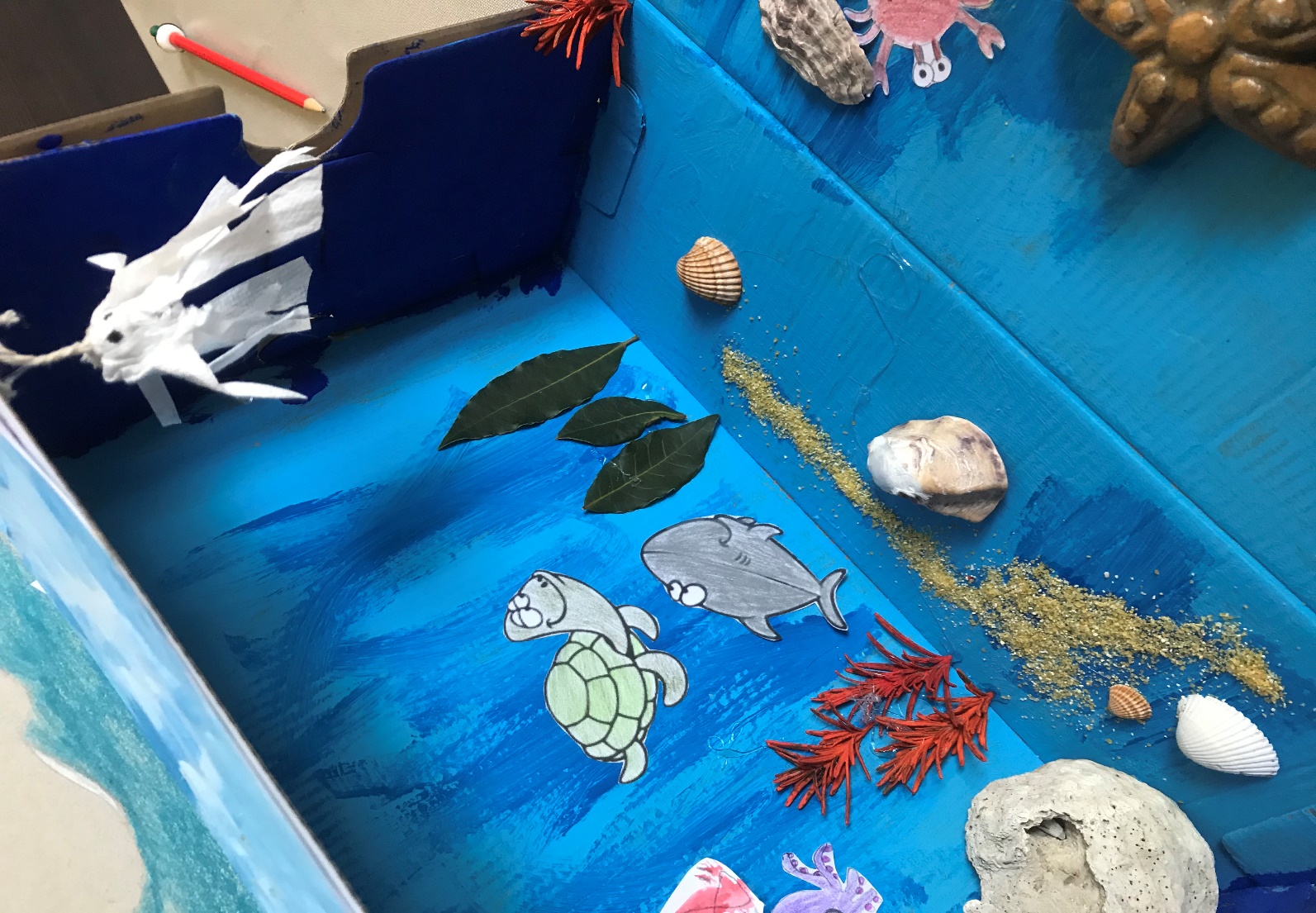 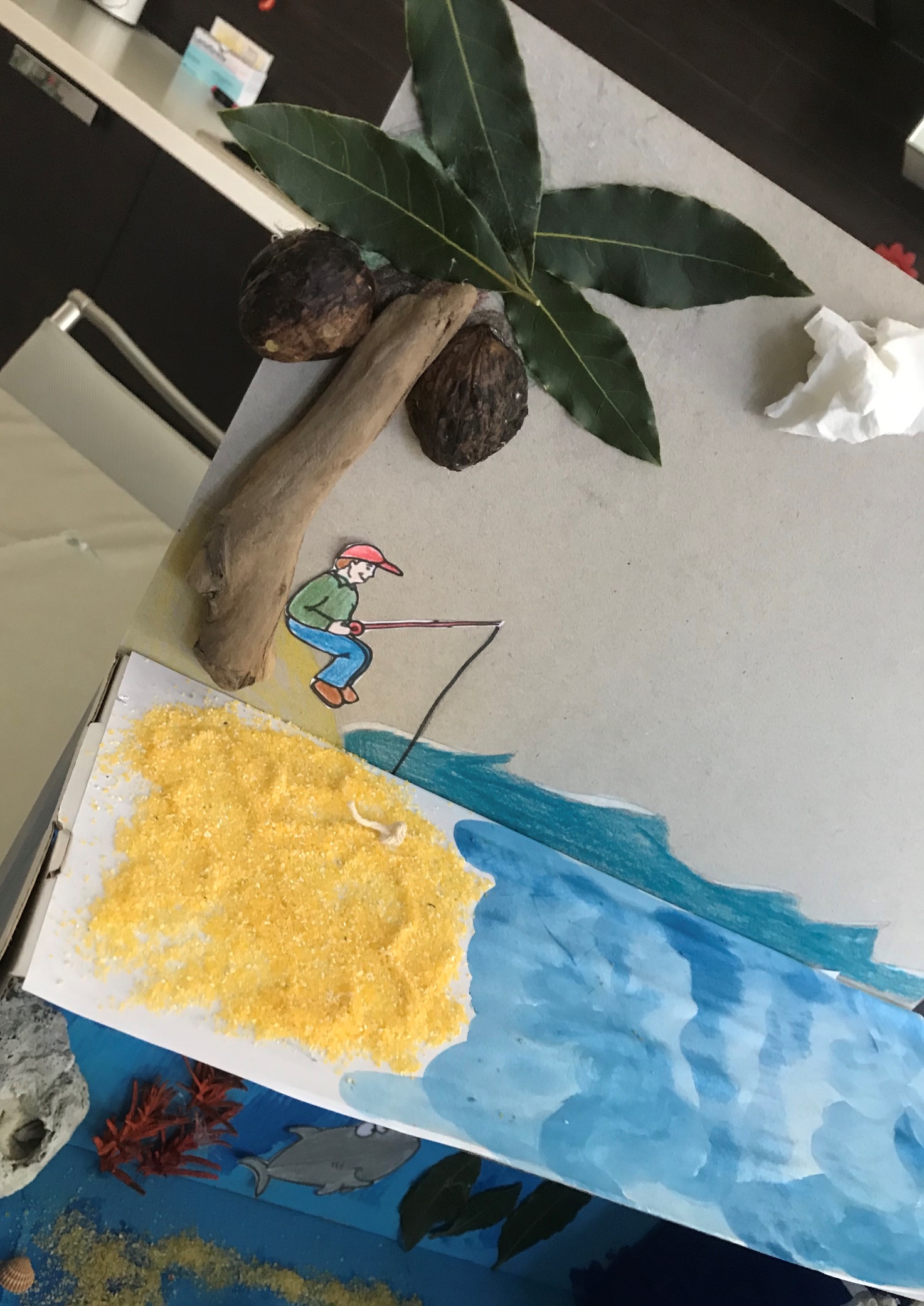 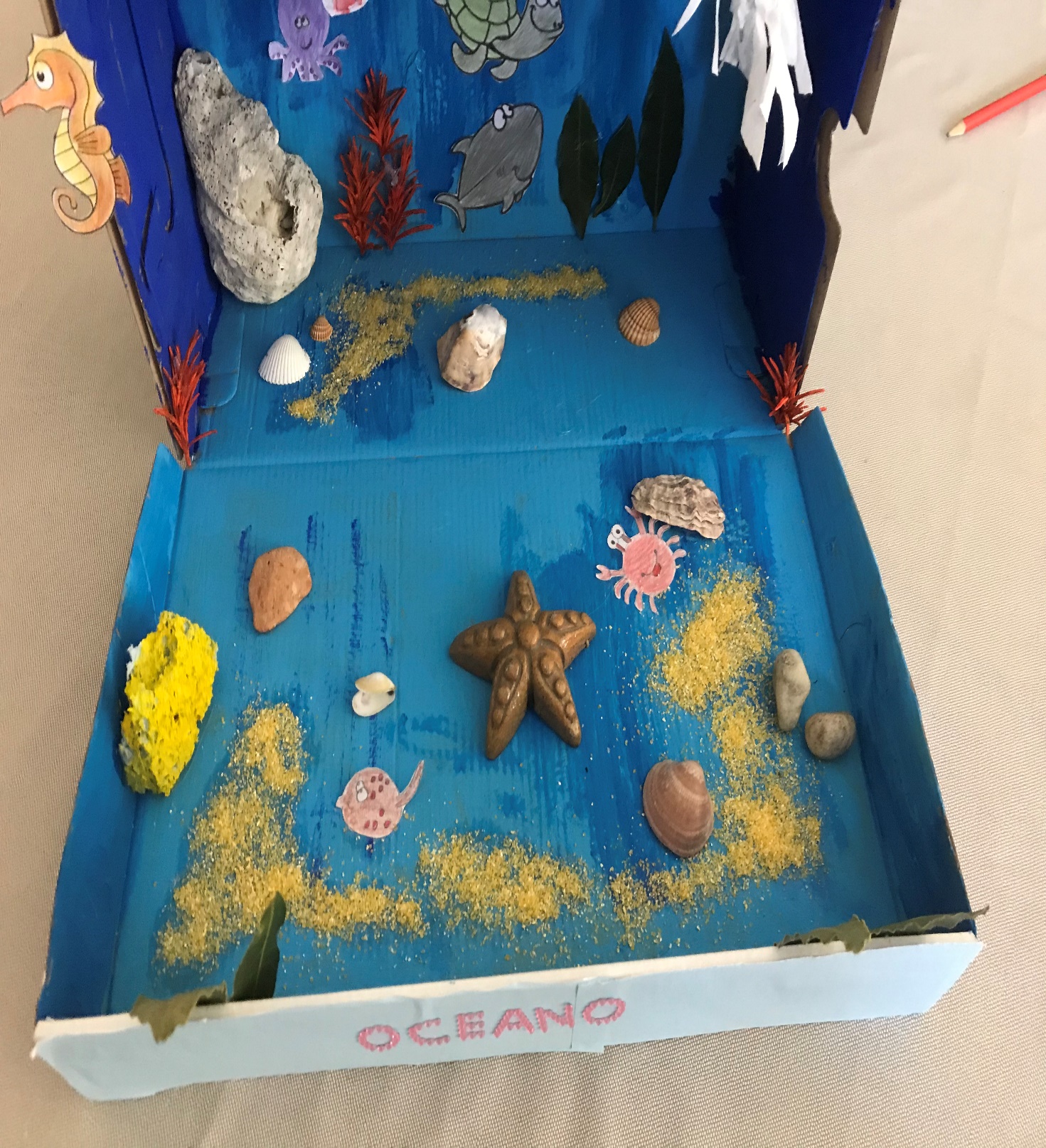 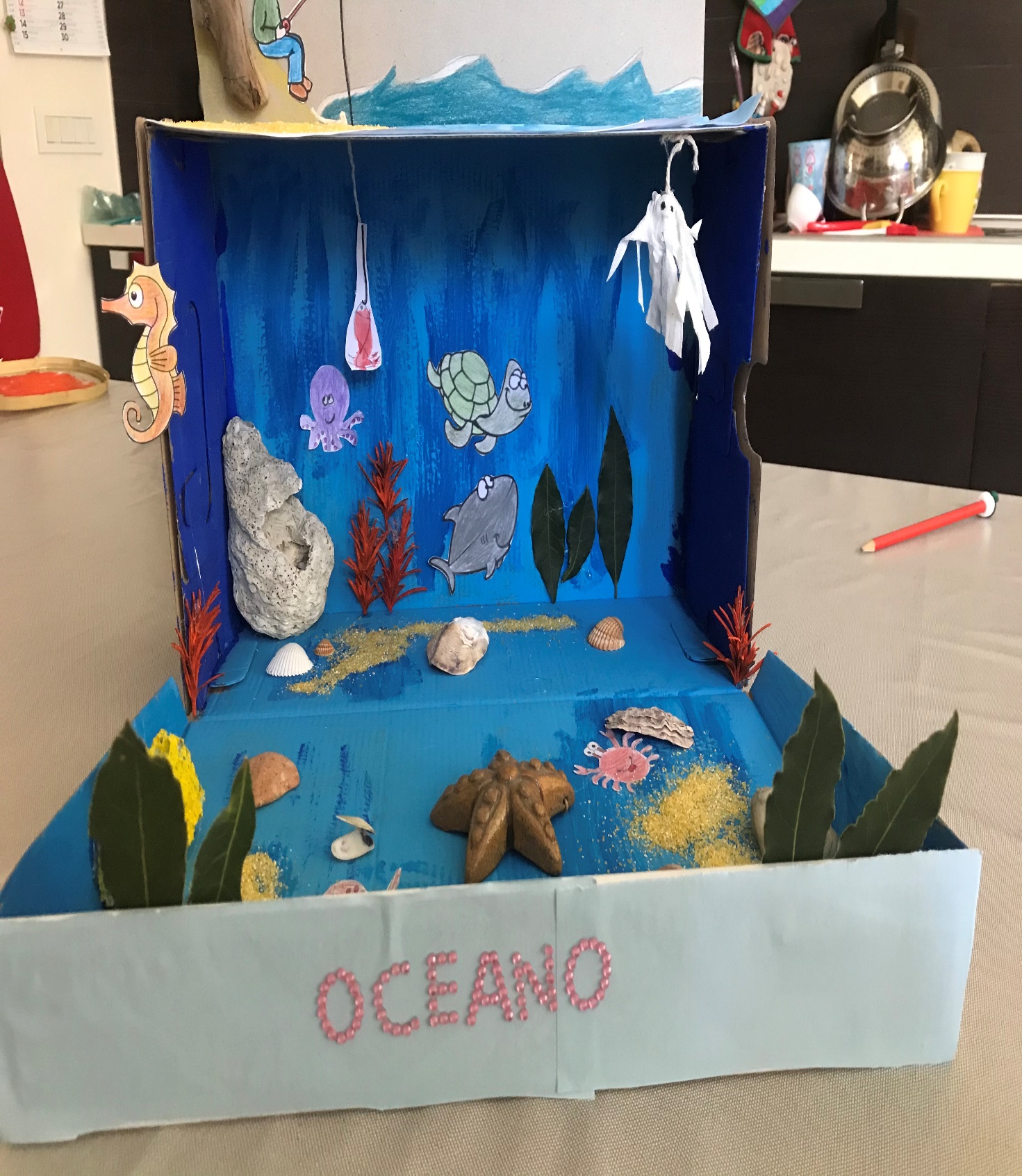 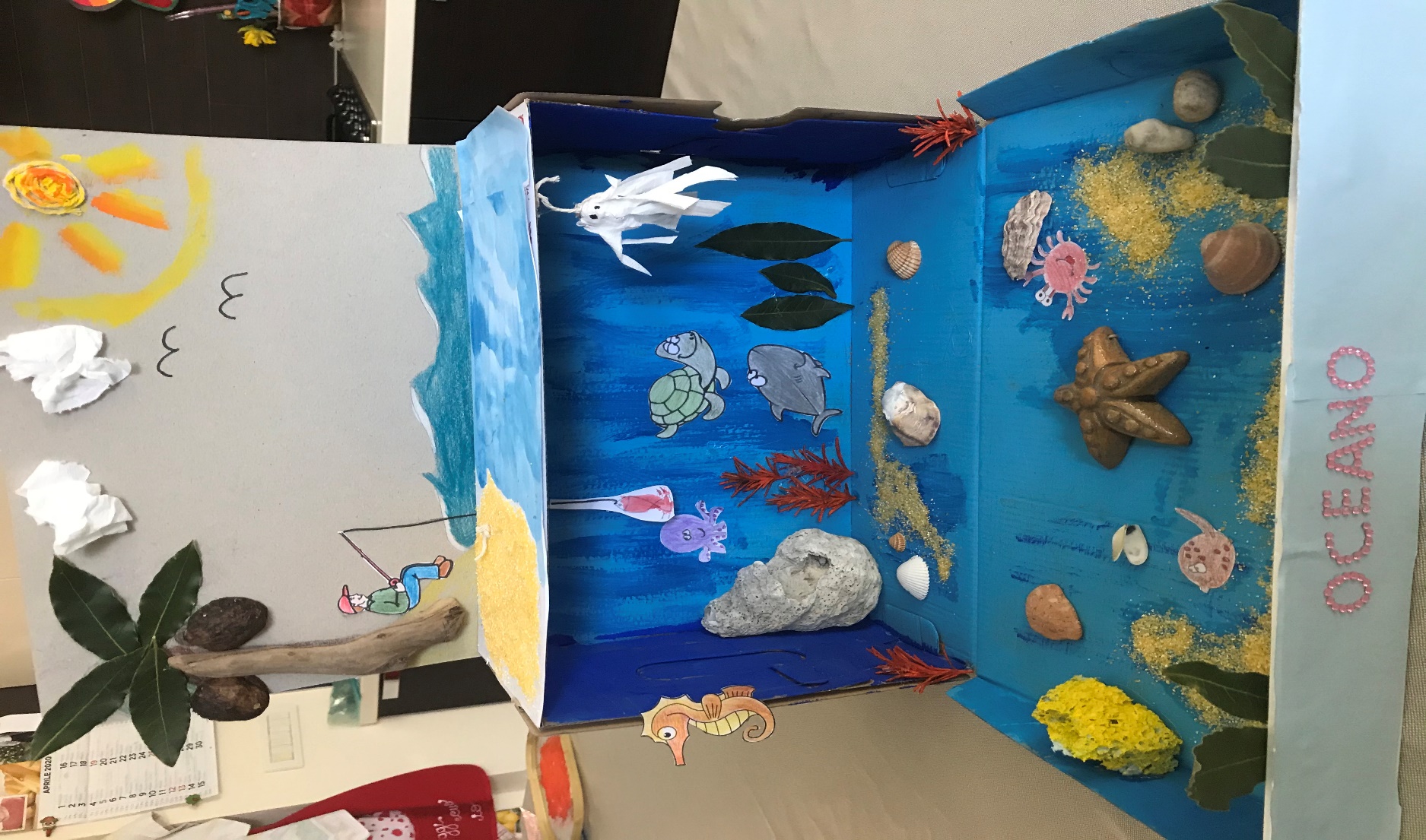 